CREATIVE ADVERTISING SPARTAN ad.spartan@gmail.com 517.123.4567 adspartan.com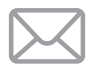 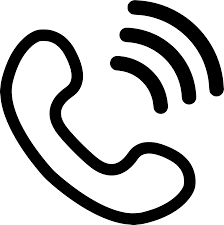 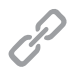 EDUCATION_____________________________________________________________________________________________________________________________MICHIGAN STATE UNIVERSITY  									        May 2025 Bachelor of Arts, Advertising DEAN’S LIST 											      Fall 2022 - Present STUDY ABROAD 											 Summer 2023Mass Media in the U.K. EXPERIENCE____________________________________________________________________________________________________________________________DESIGN INTERN GUD MARKETING 						           		    Sept 2022 - Present LANSING, MICH.  Developed print and digital content for three different clients Rebranded office’s non-profit division including logo, promo pieces and web Edited client commercials using Final Cut Pro Volunteered five hours per week in pro bono work for local non-profits CHIEF DESIGNER MSU AAF CEDAR BANKS 							     Aug 2022 - PresentEAST LANSING, MICH. Managed creative team of three to assure projects were completed on time Reviewed all content before taken to print or live online Developed creative plan for the client, Mary Kay, that reflected research data from focus groups BRAND AND SOCIAL MEDIA INTERN COMARTSCI CAREER CENTER 			  Aug 2021 - May 2022 EAST LANSING, MICH. Integrated visual flyers and photos for incoming jobs and internships Introduced monthly internship flyers Rebranded office’s logo and all corresponding materials Managed three social media channels reaching close to 3,000 students Planned and executed three professional seminars for students with a combined attendance over 200  ACHIEVEMENTS_____________________________________________________________ ________________________________________________________________WINNER OF TWO GOLD, ONE SILVER, AND THREE BRONZE Addy Awards (AAF)			    Spring 2023 SELECTED PARTICIPANT One Show China Youth Creative Festival Competition			        Nov 2022  GOLD TEAM WINNER Minds (Wide) Open International Competition					       Sept 2022 SKILLS_____________________________________________________________________________________________________________________________CONTENT EDITING: Microsoft Office  Suite (Word, Excel, PowerPoint, Access,  Outlook), WordPress GRAPHIC DESIGN: Adobe Creative Cloud  (Photoshop, Illustrator, InDesign, Dream weaver, Premier Pro SOCIAL MEDIA: Facebook, Twitter, Instagram, Snapchat, Pinterest, Google+ 